X.-     Directorio de FuncionariosFotoNombreCargoCorreo InstitucionalTeléfono / Extensión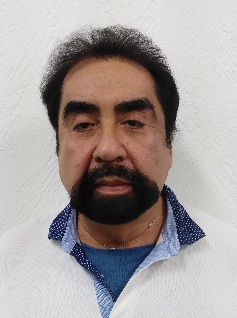 Ing. Ricardo Decle LopezCoordinador del  Integración de Tecnologías de  Energía y  Agua  Ricardo.decle@villahermosa.gob.mx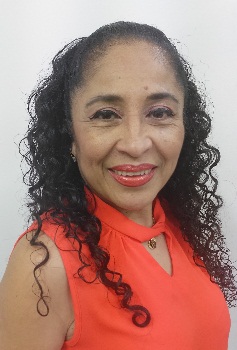 Lic. Elizabeth del Carmen Alegría LanderoDepartamento de Gestión Integral del Agua y Energía AlternativaElizabeth.alegria@villahermosa.gob.mx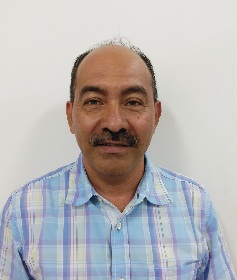 Ing. Luis Enrique Sánchez CerinoSubcoordinador de Desarrollo Investigación y TecnologíasLuis.sanchez@villahermosa.gob.mx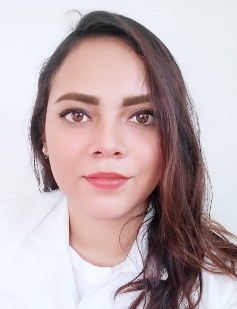 Ing. Dania Beatriz Domínguez GarcíaDepartamento de desarrollo de Proyectos y desarrollo de aplicaciones a sistemas administrativosDania.dominguez@villahermosa.gob.mx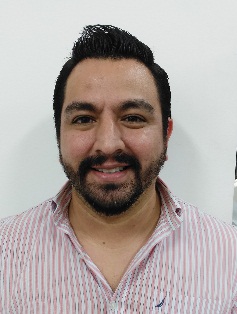 Ing. Víctor Manuel Pedrero MollinedoDepartamento de Inspección, Seguridad y Certificación, Control de Sistemas y Tecnologías C-6Victor.pedrero@ villahermosa.gob.mxFotoNombreCargoCorreo InstitucionalTeléfono / Extensión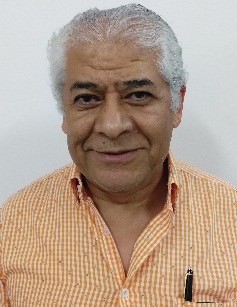 Arq. Ramón Delgado AguirreSubcoordinador de Energía y Alumbrado PúblicoRamón.delgado@villahermosa.gob.mx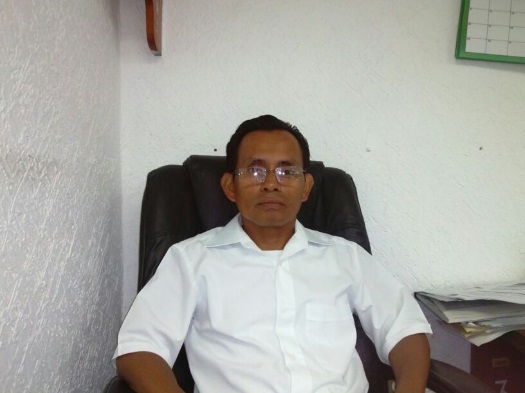 Ing. José María Sánchez RamosDepartamento de Proyectos y Administración de MantenimientoJose.sanchez@villahermosa.gob.mx9931 86 08 28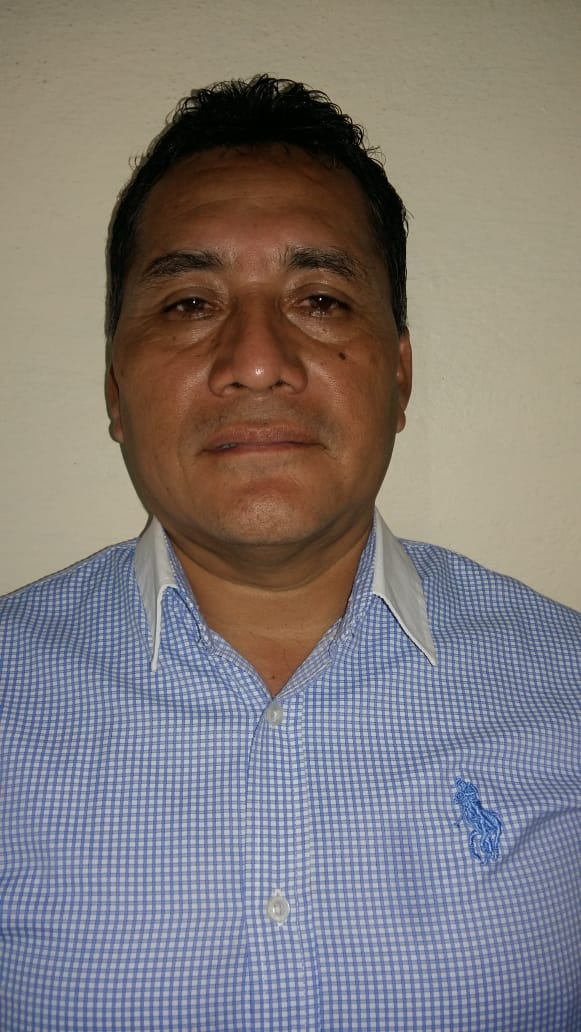 Ing. Antonio Torres PérezDepartamento de Obras Urbanas y Eventos EspecialesAntonio.torres@villahermosa.gob.mx9931 86 08 28Ing. Julio César Meneses AlmeidaDepartamento de Obras y Mantenimiento de Alumbrado Área Rural9        931 86 08 28